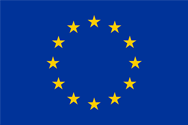 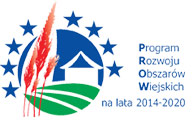 Załącznik nr 3 do SWZWzór oświadczenia Wykonawców wspólnie ubiegających 
się o udzielenie zamówienia ……………………….., dnia ………………….Dotyczy postępowania o udzielenie zamówienia publicznego na : Dostawa i montaż wyposażenia świetlicy wiejskiej w Łychowie Gościeradowskim w ramach projektu „Utworzenie świetlicy wiejskiej poprzez rozbudowę i przebudowę budynku Ochotniczej Straży Pożarnej w Łychowie”PODMIOTY W IMIENIU KTÓRYCH SKŁADANE JEST OŚWIADCZENIE:Działając jako pełnomocnik podmiotów, w imieniu których składane jest oświadczenie oświadczam, że:Oświadczam, że wszystkie informacje podane w powyższych oświadczeniach są aktualne i zgodne z prawdą.Podpis  osoby/osób upoważnionej/ych do występowania w imieniu Wykonawców.Uwaga! Oświadczenie należy podpisać kwalifikowanym podpisem elektronicznym lub podpisem zaufanym  lub podpisem osobistym. ………………………………………………………………………………………………………………………………………………………………………………………………………………………………(pełna nazwa/firma, adres, w zależności od podmiotu: NIP/PESEL, KRS/CEIDG)………………………………………………………………………………………………………………………………………………………………………………………………………………………………(pełna nazwa/firma, adres, w zależności od podmiotu: NIP/PESEL, KRS/CEIDG)………………………………………………………………………………………………………………………………………………………………………………………………………………………………(pełna nazwa/firma, adres, w zależności od podmiotu: NIP/PESEL, KRS/CEIDG)reprezentowane przez:…………………………………………………..…..………… (imię, nazwisko, stanowisko/podstawa do reprezentacji)Oświadczenie składane na podstawie art. 117 ust. 4 ustawy z dnia 11 września 2019 r. Prawo zamówień publicznych (Dz. U. z 2019 r., poz. 2019 z późn. zm.) - dalej: ustawa PzpNazwa / Firma WykonawcyZakres  dostaw lub usług, które będą realizowane przez tego wykonawcę